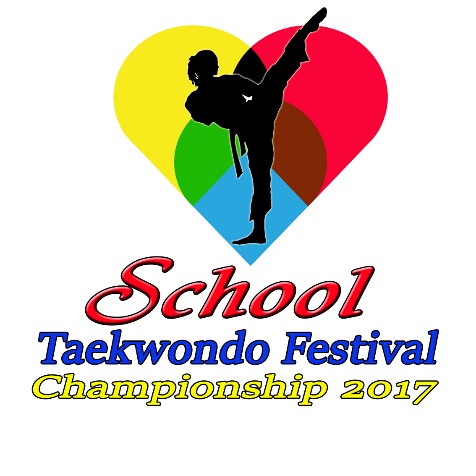 SCHOOL  TAEKWONDO  FESTIVAL  CHAMPIONSHIP  2017ชิงถ้วยเกียรติยศ ผู้ว่าราชการจังหวัดนนทบุรี  ครั้งที่ 5วันเสาร์ที่  11  กุมภาพันธ์  พ.ศ.  2560ณ  Westgate Hall  ชั้น 4  ศูนย์การค้าเซ็นทรัลพลาซา เวสต์เกต บางใหญ่  จังหวัดนนทบุรี 		ด้วยชมรมเทควันโดจังหวัดนนทบุรี ร่วมกับสโมสรดนัยเทควันโด ยิม จัดการแข่งขันกีฬาเทควันโด ซึ่งได้ตระหนักถึงคุณค่าของเยาวชนในการเล่นกีฬาเทควันโด จึงได้ดำเนินการจัดการแข่งขันกีฬาเทควันโดชิงถ้วยเกียรติยศ            ผู้ว่าราชการจังหวัดนนทบุรี ครั้งที่ 5  โดยมีวัตถุประสงค์ที่จะจัดการแข่งขันกีฬาเทควันโด เพื่อเป็นการส่งเสริมให้เด็ก เยาวชน ได้รู้จักการเล่นกีฬาเทควันโด ซึ่งในปัจจุบันกำลังเป็นที่สนใจของเด็กและเยาวชน เป็นอย่างมาก เป็นการส่งเสริมสนับสนุนให้มีการเล่นกีฬาประเภทนี้เพิ่มมากขึ้นทำให้รู้จักการใช้เวลาว่างให้เป็นประโยชน์และเปิดโอกาสให้เด็ก เยาวชน ได้มีสนามแข่งขันแสดงศักยภาพ ความสามารถในทักษะ กีฬาเทควันโด ในหลายๆด้าน เป็นการทดสอบความสามารถในการเล่นกีฬาเทควันโด  เพื่อการก้าวไปสู่ระดับสากล  จึงเห็นควรกำหนดระเบียบการแข่งขันดังนี้1. ชื่อการแข่งขันมหกรรมการแข่งขันกีฬาเทควันโด นักเรียน นักศึกษา  SCHOOL  TAEKWONDO  FESTIVAL  CHAMPIONSHIP  2017      ชิงถ้วยเกียรติยศ ผู้ว่าราชการจังหวัดนนทบุรี ครั้งที่  52. คณะผู้ดำเนินการแข่งขันชมรมเทควันโดจังหวัดนนทบุรี และสโมสร ดนัย เทควันโด ยิม โดย อ.ดนัย แก้วแหวน ติดต่อสอบถาม 087-78972603. ประเภทการจัดการแข่งขัน 3.1 ประเภทต่อสู้ และ ต่อสู้ทีม 3 คนอายุของนักกีฬานับจากปี พ.ศ.ที่เกิด ถึง พ.ศ 2560  Class C  คุณสมบัติตั้งแต่   สายขาว – สายเหลือง (ไม่เคยแข่ง หรือแข่งไม่เกิน 1 ครั้ง)              Class B  คุณสมบัติตั้งแต่   สายเหลือง ถึง สายฟ้า (แข่งไม่เกิน 5 ครั้ง หรืออายุสอบไม่เกิน 1 ปี)              Class A  คุณสมบัติตั้งแต่   สายเหลืองขึ้นไป                                 รุ่นยุวชน  อายุไม่เกิน 4 ปี  ( เฉพาะคลาส C ) ,  5- 6 ปี, 7-8 ปี, 9-10 ปี, 11-12 ปี,13-14 ปี               รุ่นเยาวชน 15-17 ปี และประชาชน  Class A 15-17 และประชาชนใช้เกาะไฟฟ้า  DAEDO**หมายเหตุ**   Class B   มีการจัดตั้งคณะกรรมการตรวจคุณสมบัติของนักกีฬากติกาการแข่งขัน ให้ใช้กติกาการแข่งขันซึ่งกำหนดโดยสหพันธ์เทควันโดโลกอุปกรณ์การแข่งขัน ตามกติกาไว้ในกติกาสากล3.2 ประเภท พุมเซ่ และ พุมซ่ CREATIVEพุมเซ่เดี่ยว     (EVENT  1 )   ชาย   พุมเซ่เดี่ยว     (EVENT  1 )   หญิงพุมเซ่คู่ผสม   (EVENT  2 )   ชาย  หญิงพุมเซ่ทีม        (EVENT  3 )    ทีมชาย   ทีมหญิงพุมเซ่เดี่ยว     (CREATIVE ) อิสระ ประกอบดนตรี  ชายเดี่ยวพุมเซ่เดี่ยว     (CREATIVE  ) อิสระ ประกอบดนตรี  หญิงเดี่ยว**พุมเซ่เดี่ยว (CREATIVE) อิสระ ประกอบดนตรี  ทีม ไม่ต่ำกว่า 3 คน ได้ทั้งชายและหญิง****หมายเหตุ**   นักกีฬาที่ลงแข่งขันในการแข่งขันประเภทท่ารำจะต้องนำเอกสารการยืนยันการสอบสายมาด้วยใน วันที่ทำการแข่งขัน มิฉะนั้นหากเกิดการประท้วงจะถือว่าท่านแพ้การแข่งขันประเภทนั้นๆ พุมเซ่ (CREATIVE) ใช้ท่าพุมเซ่  ที่นักกีฬาคิดเอง ไม่ให้ใช้     **หมายเหตุ**  การแข่งขันในรุ่น  Class  C ทุกรุ่นอายุ ใช้กติกา พิเศษ ห้ามเตะศีรษะ หมุนตัวเตะได้ 	                                                                                                                        รุ่นยุวชนอายุไม่เกิน 4 ปี ชาย-หญิง  ( เกิดไม่เกิน หรือ ก่อน พ.ศ. 2556 )   CLASS C  พิเศษ สำหรับเด็กนักเรียนที่เรียนในโรงเรียน อนุบาล และประถม (สมัครลงแข่งในนามโรงเรียนเท่านั้น)  ทางฝ่ายจัดการแข่งขันจะแยกกลุ่มออกมาจาก CLASS C  ปกติในนามสโมสร รุ่นยุวชนอายุ  5- 6 ปี ชาย-หญิง  ( พ.ศ. 2554 – พ.ศ. 2555 )    ClassA   , ClassB  , CLASS C  พิเศษ สำหรับเด็กนักเรียนที่เรียนในโรงเรียน อนุบาล และประถม (สมัครลงแข่งในนามโรงเรียนเท่านั้น)  ทางฝ่ายจัดการแข่งขันจะแยกกลุ่มออกมาจาก CLASS C  ปกติในนามสโมสรรุ่นยุวชนอายุ 7-8 ปี ชาย-หญิง  ( พ.ศ. 2552 – 2553 )  CLASS  A   , Class B ,  Class Cสำหรับเด็กนักเรียนที่เรียนในโรงเรียน ประถม (สมัครลงแข่งในนามโรงเรียนเท่านั้น                                                                             ทางฝ่ายจัดการแข่งขันจะแยกกลุ่มออกมาจากฝ่าทาง   CLASS C  ปกติ                                                                             รุ่นยุวชนอายุ 9-10 ปี ชาย-หญิง    (  พ.ศ. 2550-2551 )  CLASS A, Class B, Class C  สำหรับเด็กนักเรียนที่เรียนในโรงเรียนประถม (สมัครลงแข่งในนามโรงเรียนเท่านั้น)  ทางฝ่ายจัดการแข่งขันจะแยกกลุ่ม กออกมาจา CLASS C  ปกติ     รุ่นยุวชนอายุ 11-12 ปี ชาย-หญิง  ( พ.ศ. 2548 – 2549 ) Class A, Class B , Class C สำหรับเด็กนักเรียนที่เรียนในโรงเรียนประถม (สมัครลงแข่งในนามโรงเรียนเท่านั้น)  ทางฝ่ายจัดการแข่งขันจะแยกกลุ่มออกมาจาก         CLASS C  ปกติรุ่นยุวชนอายุ 13-14 ปี   ชาย    ( พ.ศ. 25546 – 2547 )   Class A  , Class Bรุ่นยุวชนอายุ 13-14 ปี  หญิง ( พ.ศ. 25546 – 2547 )     Class A    Class B   รุ่นเยาวชนอายุ 15-17 ปี  ชาย    ( พ.ศ. 25543 – 2545 )    Class A   Class Bรุ่นเยาวชนอายุ 15-17 ปี  หญิง   ( พ.ศ. 25543 – 2545 )     Class A   Class Bรุ่นประชาชน ไม่จำกัดฝีมือ        
ประเภทพุมเซ่        ประเภทเดี่ยว  คู่ผสม และ ทีม สามคน ทีม ชาย ทีม หญิง  ****หมายเหตุ*****   ถ้าจำนวนคนแข่งขันไม่ถึง 6 คนจะทำการแข่งขันและตัดสินในรอบเดียว ประเภท     พุมเซ่เดียว (CREATIVE) อิสระ ประกอบดนตรี  ชายเดี่ยว                  พุมเซ่เดียว (CREATIVE) อิสระ ประกอบดนตรี  หญิงเดี่ยว                  พุมเซ่เดียว (CREATIVE) อิสระ ประกอบดนตรี  ทีม ไม่ต่ำกว่า 3 คน รวมได้ทั้งชายและหญิง**หมายเหตุ**   นักกีฬาที่ลงแข่งขันในการแข่งขันประเภทท่ารำจะต้องนำเอกสารการยืนยันการสอบสายมาด้วยใน วันที่ทำการแข่งขัน มิฉะนั้นหากเกิดการประท้วงจะถือว่าท่านแพ้การแข่งขันประเภทนั้นๆ พุมเซ่ (CREATIVE) ให้ใช้ท่าพุมเซ่  ที่นักกีฬาคิดเอง ไม่ให้ใช้ท่าพุมเซ่สากลในการแข่งขัน  ท่าที่คิดเองต้องไม่ต่ำกว่า 20 ท่า และไม่เกิน 40 ท่า และต้องประกอบจังหวะดนตรี    ถ้าจำนวนผู้แข่งขันไม่ถึง 6 ทีมจะแข่งขันและตัดสินในรอบเดียว5. คุณสมบัติของผู้เข้าแข่งขัน	* เปิดรับสมัครนักกีฬาจากทั้งในและต่างประเทศ	* มีคุณสมบัติตั้งแต่สายเหลืองขึ้นไป	* นักกีฬา 1 คน  มีสิทธิสมัครแข่งขันได้เพียง 1 รุ่นเท่านั้น(เฉพาะการแข่งขันประเภทต่อสู้)	* เป็นผู้ยอมรับและปฏิบัติตามกฎกติกาการแข่งขันเทควันโดสากล และต้องเป็นผู้ที่ไม่อยู่ในระหว่าง                การถูก ลงโทษจากการกีฬาแห่งประเทศไทย หรือสมาคมเทควันโดแห่งประเทศไทย	* การแข่งขันแบ่งออกเป็น  3  Class  ดังนี้		◊  Class A (ไม่จำกัดมือ)  มีคุณสมบัติตั้งแต่สายเหลืองขึ้นไป◊  Class B (จำกัดมือ)  มีคุณสมบัติไม่เกิน สายฟ้า ไม่เกิน 1 ปี◊  Class C  (จำกัดมือ) มีคุณสมบัติตั้งแต่ สายขาว – สายเหลือง                                                                              6. รายละเอียดการสมัครเข้าแข่งขัน  6.1  ค่าสมัครแข่งขัน แบ่งเป็นประเภทดังนี้   6.1.1  ประเภทต่อสู้  (เคียวรูกิ)   เกราะธรรมดาและเกราะไฟฟ้า     คนละ   500   บาท  6.1.2   ประเภทต่อสู้  ( เคียวรูกิ )  ทีม 3 คน                                     ทีมละ  1,000  บาท    6.1.3  ประเภทท่ารำ  (พุมเซ่) เดี่ยว                                                  คนละ   500   บาท  6.1.4  ประเภทท่ารำ  (พุมเซ่) คู่ผสม ประเภททีม                            ทีมละ    800   บาท   6.2  หลักฐานประกอบการสมัคร มีรายการดังต่อไปนี้6.2.1  สำเนาบัตรประจำตัวประชาชนหรือสูติบัตร (กรุณานำตัวจริงมาแสดงในวันชั่งน้ำหนัก)6.2.2  สำเนาบัตรสอบเลื่อนสายหรือบัตรประจำตัวสายดำ (กรุณานำตัวจริงมาแสดงในวันที่ทำการแข่งขัน)7. กำหนดการรับสมัคร7.1  เปิดรับสมัครตั้งแต่บัดนี้ จน ถึงวันศุกร์ที่  10 กุมภาพันธ์ 2560  เวลา 12.00 น.7.2 สมัครแข่งแบบออนไลน์ ในเว็บ  www.thannam.net 7.3 ชำระค่าสมัครพร้อมรับ id ก่อนทำการชั่งน้ำหนัก**หมายเหตุ**    กรณีที่คณะกรรมการตรวจพบว่านักกีฬาคนใดกรอกข้อมูลเท็จ จะถูกตัดสิทธิ์ไม่ให้เข้าร่วมการแข่งขัน รวมถึงทีมที่นักกีฬาลงแข่งจะไม่รับพิจารณาคะแนนถ้วยรางวัลเกียรติยศ และไม่มีการคืนค่าสมัครให้แก่นักกีฬา8. การชั่งน้ำหนักการชั่งน้ำหนักจะทำการชั่ง ณ  Westgate Hall  ชั้น 4  ห้างสรรพสินค้าเซ็นทรัลพลาซา เวสต์เกต บางใหญ่  จังหวัดนนทบุรี  นักกีฬาสามารถชั่งน้ำหนักได้เพียงสองครั้งเท่านั้น กรณีที่การชั่งครั้งแรกไม่ผ่าน จะต้องทำการชั่งครั้งที่สองภายใน    สามสิบนาที มิฉะนั้นจะถือว่าตัดสิทธิ์ในการแข่งขัน รายละเอียดวันเวลาของการชั่งน้ำหนัก มีดังนี้ เวลา 17.00 – 20.00 น.  ของวันที่  10 กุมภาพันธ์  2560 หรือ 06.00 - 08.00 น  ของวันที่แข่งขัน 11  กุมภาพันธ์  2560**หมายเหตุ**  ในการชั่งน้ำหนัก นักกีฬาต้องนำบัตรประจำตัวนักกีฬาที่จะได้รับหลังจากการชำระค่าสมัครเรียบร้อยแล้ว และหลักฐานตัวจริงเท่านั้นมายืนยัน กรณีนักกีฬาชาวต่างชาติในนำหนังสือเดินทางตัวจริงมาแสดง และนักกีฬาด้อยโอกาส หรือ เด็กกำพร้า ที่อยู่ในความดูแลของสถานสงเคราะห์มูลนิธิ โรงเรียน ต่างๆ ต้องนำหนังสือจากสถาบันนั้นๆมายืนยันอายุ  มิฉะนั้นจะไม่อนุญาตให้เข้าชั่งน้ำหนัก และ ขอสงวนสิทธิในการตัดรายชื่อออกจากการแข่งขันถ้าไม่มาชั่งน้ำหนักก่อน 08.00 น. ของวันที่แข่งขัน9. กำหนดการแข่งขัน     วันเสาร์ที่  11  กุมภาพันธ์  2560    ประเภทต่อสู้  ทุกรุ่น			    ประเภทท่ารำ ( พุมเซ่ ) 10. กติกาการแข่งขัน10.1 ใช้กติกาการแข่งขันสากลของสหพันธ์เทควันโดโลกปัจจุบัน10.2 ชุดการแข่งขันให้ใช้ตามกติกาการแข่งขันเทควันโด10.3 จัดการแข่งขันแบบแพ้คัดออก10.4 ไม่มีการชิงตำแหน่ง รองชนะเลิศอันดับ 2  โดยให้ครองตำแหน่งรองชนะเลิศอันดับที่ 2 ร่วมกัน10.5 เวลาในการแข่งขันกำหนดให้มีการแข่งขันคู่ละ 3 ยก โดยกำหนดเวลาดังนี้        - ในทุกรุ่นอายุใช้เวลาแข่งยกละ 2 นาที พัก 1 นาที10.6 นักกีฬาต้องมารายงานตัวก่อนการแข่งขัน 15 นาที10.7 ในกรณีที่นักกีฬาไม่มารายงานตัวที่จุดรายงานตัว ฝ่ายจัดการแข่งขันฯ จะทำการเรียกชื่อนักกีฬา 3 ครั้ง         ในช่วงเวลา 3 นาที ก่อนถึงกำหนดการแข่งขันในคู่นั้นๆ หากนักกีฬาไม่มาปรากฏตัวในบริเวณสนามแข่ง        ขัน หลังจากเลยกำหนดการแข่งขันไปแล้ว 1 นาที ถือว่าผู้นั้นถูกตัดสิทธิ์ออกจากการแข่งขัน10.8 การนับคะแนนถ้วยรางวัลรวมหญิง/ชาย หากรุ่นใดมีการแข่งขันไม่ถึง 3 คน จะไม่นับคะแนน10.9 ในกรณีที่นักกีฬาหนึ่งคนเข้าแข่งขันทั้งประเภทต่อสู้และท่ารำ แล้วเข้าแข่งขันในประเภทต่อสู้เสร็จก่อน        แล้ว ได้รับบาดเจ็บจากการแข่งขันแล้วไม่สามารถแข่งขันต่อไปได้ในประเภทท่ารำ ทางคณะดำเนินการ          แข่งขันจะไม่มีการคืนเงินค่าสมัครแก่นักกีฬา11. อุปกรณ์การแข่งขันให้นักกีฬานำอุปกรณ์การแข่งขันมาด้วยตนเองและจะมีการตรวจอุปกรณ์การแข่งขันก่อนนักกีฬาเข้าสู่สนามแข่งขัน    อุปกรณ์การแข่งขันที่ต้องเตรียมมามีดังนี้	11.1  เกราะป้องกันตัว	11.2  หมวกป้องกันศีรษะ (สีน้ำเงิน และสีแดงเท่านั้น)	11.3  สนับแขนและสนับขา	11.4  กระจับ	11.5  ถุงมือ ถุงเท้า	11.6  เยาวชนอายุ 15-17 และประชาชน ต้องใส่ฟันยาง  หมายเหตุ   ทางคณะกรรมการจัดการดำเนินงานจะไม่สำรองอุปกรณ์แข่งขันไว้ให้                   อุปกรณ์เพิ่มเติมที่สามารถใส่ในการแข่งขันได้***หากมีการตรวจพบอุปกรณ์ที่อาจทำให้เกิดอันตรายแก่ผู้อื่นในการแข่งขัน ทางคณะผู้ดำเนินการจะทำการยึดอุปกรณ์นั้นเป็นการชั่วคราว หรือมิฉะนั้นจะถูกปรับสิทธิ์ในการแข่งขันโดยทันที***12. นักกีฬา เจ้าหน้าที่ประจำทีม และกรรมการ        12.1 ชมรม หรือสโมสร หรือสถาบันหนึ่งๆ มีสิทธิ์ส่งทีมเข้าร่วมการแข่งขันได้มากกว่า 1 ทีม        12.2 กำหนดให้มีเจ้าหน้าที่ประจำทีมได้ไม่เกินทีมละ 5 คน คนประกอบด้วย                1. ผู้จัดการทีม   2. ผู้ฝึกสอน 3 คน   3. ผู้ช่วยฝึกสอน        12.3 ในขณะทาการแข่งขันอนุญาตให้ผู้ฝึกสอนหรือผู้ช่วยผู้ฝึกสอน ติดตามนักกีฬาลงสนามได้ 1 คน                ผู้ติดตามนักกีฬาต้องแต่งกายสุภาพเรียบร้อย ไม่ควรสวมรองเท้าแตะ         12.4 ตลอดการแข่งขัน หากนักกีฬาหรือเจ้าหน้าที่ประจำทีมคนใดประพฤติตนไม่เหมาะสม หรือละเมิด                ต่อระเบียบข้อบังคับ และกติกาการแข่งขัน คณะกรรมการจัดการแข่งขันจะพิจารณาลงโทษนักกีฬา                หรือเจ้าหน้าที่ประจำทีมดังกล่าวโดยการตัดสิทธิ์ออกจากการแข่งขัน         12.5 หากนักกีฬาหรือเจ้าหน้าที่ประจำทีมหรือผู้ติดตามนักกีฬาของทีมใดกระทำการไม่สงบเรียบร้อย                 อันเป็นการรบกวนการแข่งขัน หรือรบกวนทีมอื่น ๆ ทางคณะกรรมการจัดการแข่งขันจะพิจารณา                 ลงโทษโดยจะทำการพิจารณาถอดถอนทีมหรือออกหนังสือแจ้งโทษไปทางสมาคมเทควันโดแห่ง                    ประเทศไทย          12.6 ผู้ติดตามนักกีฬาจะได้รับใบทวงแต้ม (ใบร้องขอการเปลี่ยนแปลงคะแนน) เป็นกระดาษแข็งตามสี                  ของเกราะเป็นการ ชั่วคราวระหว่างการแข่งขันซึ่งผู้ติดตามจะต้องคืนกระดาษแข็งนั้นหลังจากการ                  แข่งขันในคู่นั้นสิ้นสุดลง เมื่อผู้ติดตาม นักกีฬาต้องการทักท้วงเรื่องคะแนนให้ผู้ติดตามนักกีฬายก                 กระดาษแข็งนั้นเป็นการประท้วง ซึ่งทั้งนี้ผลสรุปยังคงขึ้นกับ ดุลยพินิจของกรรมการเป็นหลัก13. การประท้วง        13.1 ผู้ที่มีสิทธิ์ยื่นประท้วงคือผู้จัดการทีมเท่านั้น        13.2 ให้ยื่นใบประท้วงเป็นลายลักษณ์อักษรต่อคณะกรรมการรับเรื่องการประท้วงภายใน 10 นาที                หลังจากการแข่งขันเสร็จสิ้นพร้อมทั้งวางเงินการประท้วง 2,000 บาท ผู้ประท้วงจะได้รับเงินคืนถ้า                ชนะการประท้วง คำตัดสินของคณะกรรมการผู้ตัดสินถือเป็นเด็ดขาด        13.3 หากคู่กรณีฝ่าฝืนไม่ปฏิบัติตามคำตัดสินนั้นให้ประธานคณะกรรมการจัดการแข่งขันฯ พิจารณา                ลงโทษโดยจะทาการพิจารณาถอดถอนทีม หรือออกหนังสือแจ้งโทษไปยังสมาคมเทควันโดแห่ง                ประเทศไทย         13.4 ทางคณะกรรมการจัดการแข่งขันจะไม่ติดตั้งกล้องวีดีโอสำหรับใช้เป็นหลักฐานในการให้คะแนน                 ดังนั้นหากท่านเกรงว่าจะเกิดข้อผิดพลาด กรุณาเตรียมกล้องวีดีโอมาเอ                 14.  การนับคะแนน1. นับจากตำแหน่งที่  1-3 ของทุกรุ่นที่มีการแข่งขัน2. คะแนนของทีมที่ได้รับมีดังนี้ นับจำนวน เหรียญทอง  เงิน  ทองแดง  ตามลำดับ3.ทีมที่มีคะแนนรวมมากที่สุด  ของทีมชายและทีมหญิง ทุกประเภทการแข่งขัน จะได้ครองถ้วยรางวัลดังนี้         3.1  ถ้วยรางวัลนักกีฬายอดเยี่ยม       อายุ  5 - 6 ปี       ชาย , หญิง    2    รางวัล  3.2  ถ้วยรางรางวัลนักกีฬายอดเยี่ยม  อายุ  7 – 8  ปี	  ชาย , หญิง    2    รางวัล 3.3  ถ้วยรางรางวัลนักกีฬายอดเยี่ยม  อายุ 9 – 10 ปี	  ชาย , หญิง    2    รางวัล 3.4  ถ้วยรางรางวัลนักกีฬายอดเยี่ยม  อายุ 11 – 12 ปี	  ชาย , หญิง    2  รางวัล 3.5  ถ้วยรางรางวัลนักกีฬายอดเยี่ยม  อายุ 13 - 14 ปี	  ชาย , หญิง    2  รางวัล 3.6  ถ้วยรางรางวัลนักกีฬายอดเยี่ยม  อายุ 15 - 17 ปี	  ชาย , หญิง    2  รางวัล 3.7  ถ้วยรางรางวัลนักกีฬายอดเยี่ยม รุ่นประชาชน      ชาย,  หญิง     2  รางวัล   3.8  ถ้วยชนะเลิศคะแนนรวม ประเภทท่ารำ  (พุมเซ่) และพุมเซ่ (CREATIVE) อิสระ ประกอบดนตรี   3 รางวัล                   3.9  ถ้วยชนะเลิศคะแนนรวม ประเภทต่อสู้   อันดับ 1 – 3 	      3  รางวัล  และเงินรางวัลพร้อมของที่ระลึก           3.10 ถ้วยรางวัลผู้ฝึกสอนยอดเยี่ยม				      2  รางวัล พร้อมของที่ระลึกถ้วยรางวัลประเภททีมโรงเรียน Class C  จัดอันดับ 1-3  และโรงเรียนใดส่ง 10 คนขึ้นไปได้ถ้วยรองชนะเลิศ ที่ 3 ทุกโรงเรียน         ชนะเลิศอันดับที่ 1	       เหรียญทอง  	 พร้อมเกียรติบัตร        รองชนะเลิศอันดับที่ 1    เหรียญเงิน	  พร้อมเกียรติบัตร        รองชนะเลิศอันดับที่ 2    เหรียญทองแดง   พร้อมเกียรติบัตร	แผนที่Westgate Hall ชั้น 4 ศูนย์การค้า เซ็นทรัลเวส์เกต บางใหญ่ จังหวัดนนทบุรี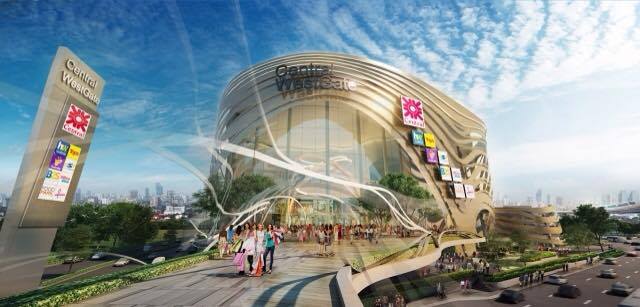 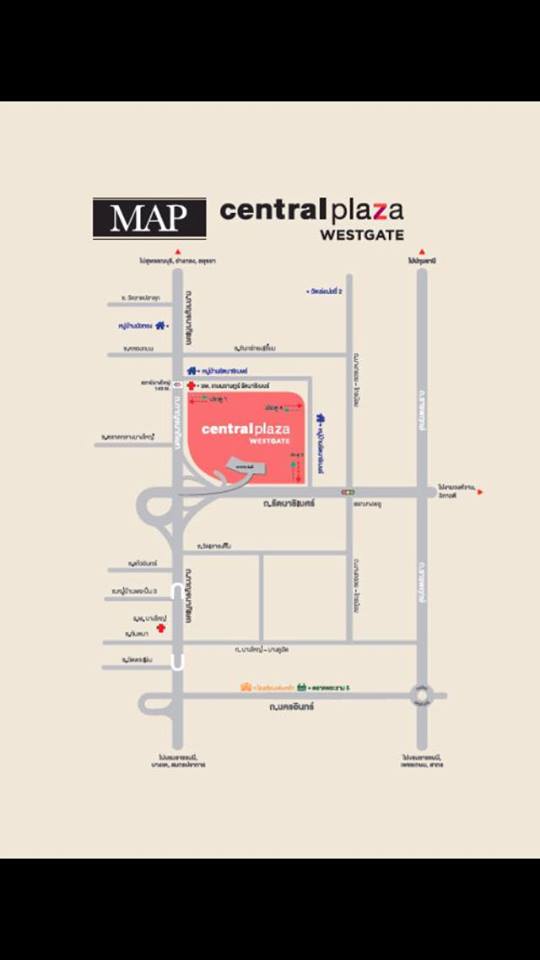                       จอดรถฟรีไม่มีรับบัตร1.รุ่น    Aน้ำหนักไม่เกิน     15  กก.2.รุ่น    B น้ำหนัก     15 - 17 กก.3.รุ่น    C น้ำหนัก        17  - 19  กก.4.รุ่น    D น้ำหนัก   19 กก. ขึ้นไป1.รุ่น    Aน้ำหนักไม่เกิน     18  กก.2.รุ่น    B น้ำหนัก     18 - 20 กก.3.รุ่น    C น้ำหนัก        20  - 22  กก.4.รุ่น    D น้ำหนัก   22 -  24  กก.5. รุ่น    E น้ำหนัก     24 - 26  กก. 6.รุ่น    F น้ำหนัก       26  กก. ขึ้นไป1. รุ่น	Aน้ำหนักไม่เกินน้ำหนักไม่เกิน          20  กก.          20  กก.2. รุ่น	B  น้ำหนัก  น้ำหนัก          20  -  23   กก.          20  -  23   กก.3. รุ่น	C   น้ำหนัก   น้ำหนัก          23  -  26   กก.          23  -  26   กก.4. รุ่น	D   น้ำหนัก   น้ำหนัก          26  -  29   กก.          26  -  29   กก.5. รุ่น	E  น้ำหนัก  น้ำหนัก         29  -  32  กก.         29  -  32  กก.6. รุ่น   F6. รุ่น   F    น้ำหนัก    น้ำหนัก          32 – 35 กก.  7. รุ่น   G7. รุ่น   G    น้ำหนัก    น้ำหนัก           35  กก. ขึ้นไป1.รุ่น     Aน้ำหนักไม่เกิน23 กก.2. รุ่น	B น้ำหนัก23 - 25   กก.3. รุ่น	C น้ำหนัก 25  -  27   กก.4. รุ่น	D น้ำหนัก 27  -  29   กก.5. รุ่น	E น้ำหนัก 29  -  32   กก.6. รุ่น	F น้ำหนัก 32  -  36   กก.7. รุ่น    G น้ำหนัก 36  - 40  กก.8.รุ่น    H   น้ำหนัก  40  กก. ขึ้นไป1. รุ่น	Aน้ำหนักไม่เกิน30   กก.2. รุ่น	Bน้ำหนัก30  -  33    กก.3. รุ่น	Cน้ำหนัก33  -  36    กก.4. รุ่น	Dน้ำหนัก36  -  39    กก.5. รุ่น	Eน้ำหนัก39  -  42    กก.6. รุ่น	Fน้ำหนัก42  -  45    กก. 7. รุ่น	Gน้ำหนัก45  -  48    กก.8. รุ่น	Hน้ำหนัก48  กก. ขึ้นไป1. รุ่น	Aน้ำหนักไม่เกิน     38 กก.2. รุ่น	Bน้ำหนัก  38  -  41   กก.3. รุ่น	Cน้ำหนัก 41  -  44   กก.4. รุ่น	Dน้ำหนัก 44  -  47   กก.5. รุ่น	Eน้ำหนัก 47  -  50   กก.6. รุ่น	Fน้ำหนัก 50  -  53   กก.7. รุ่น	Gน้ำหนัก 53  -  56   กก.8. รุ่น	Hน้ำหนัก  56  -  59   กก.9.รุ่น      I   น้ำหนัก      59  กก. ขึ้นไป1. รุ่น	Aน้ำหนักไม่เกินน้ำหนักไม่เกิน   35  กก.2. รุ่น	Bน้ำหนักน้ำหนัก   35  -  38   กก.3. รุ่น	Cน้ำหนักน้ำหนัก   38  -  41   กก.4. รุ่น	Dน้ำหนักน้ำหนัก   41  -  44   กก.5. รุ่น	Eน้ำหนักน้ำหนัก   44  -  47  กก.6. รุ่น	Fน้ำหนักน้ำหนัก   47  -  50   กก.7. รุ่น	Gน้ำหนักน้ำหนัก   50  -  53   กก.8. รุ่น	Hน้ำหนักน้ำหนัก   53  -   56  กก.9.รุ่น      I9.รุ่น      I  น้ำหนัก    56  กก. ขึ้นไป1. รุ่น	Aน้ำหนักไม่เกิน45  กก.2. รุ่น	Bน้ำหนัก45  -  48   กก.3. รุ่น	Cน้ำหนัก48  -  51   กก.4. รุ่น	Dน้ำหนัก51  -  55   กก.5. รุ่น	Eน้ำหนัก55  -  59   กก.6. รุ่น	Fน้ำหนัก59  -  63   กก.7. รุ่น	Gน้ำหนัก 63  -  68   กก.8. รุ่น	Hน้ำหนัก 68  -  73   กก.9. รุ่น	Iน้ำหนัก 73 กก. ขึ้นไป1. รุ่น	Aน้ำหนักไม่เกิน42  กก.2. รุ่น	Bน้ำหนัก42  - 44   กก.3. รุ่น	Cน้ำหนัก44  - 46  กก.4. รุ่น	Dน้ำหนัก46  - 49   กก.5. รุ่น	Eน้ำหนัก49  - 52   กก.6. รุ่น	Fน้ำหนัก52  - 55   กก.7. รุ่น	Gน้ำหนัก55  - 59   กก.8. รุ่น	Hน้ำหนัก59  - 63   กก.9. รุ่น	Iน้ำหนัก63 กก. ขึ้นไป1. รุ่   น Aน้ำหนักไม่เกิน  ชาย  54  กก.    หญิง   46  กก.2. รุ่น B   น้ำหนัก ชาย  54- 58  กก.หญิง 46- 49  กก.3. รุ่น  C น้ำหนักชาย 58- 63   กก.  หญิง 49- 53  กก.4. รุ่น  D น้ำหนัก ชาย 63- 68   กก.  หญิง 53- 57  กก.5. รุ่น   E น้ำหนัก  ชาย 68 -74  กก.  หญิง 57- 62 กก.6. รุ่น  F น้ำหนักชาย 74 - 80   กก.  หญิง 62- 67 กก.7. รุ่น  G  น้ำหนักชาย 80-87  กก. หญิง 67- 73 กก.8. รุ่น  H น้ำหนักชาย 80 กก.  ขึ้นไปหญิง 73 กก.ขึ้นไป  ประเภทต่อสู้ทีม ชาย และ หญิงอายุ 7 - 8 ปี ชาย สามคน น้ำหนักรวมไม่เกิน 90 กก.  ประเภทต่อสู้ทีม ชาย และ หญิงอายุ 7 - 8 ปี ชาย สามคน น้ำหนักรวมไม่เกิน 90 กก.  ประเภทต่อสู้ทีม ชาย และ หญิงอายุ 7 - 8 ปี ชาย สามคน น้ำหนักรวมไม่เกิน 90 กก.  ประเภทต่อสู้ทีม ชาย และ หญิงอายุ 7 - 8 ปี ชาย สามคน น้ำหนักรวมไม่เกิน 90 กก.อายุ 7 - 8 ปี หญิง สามคน น้ำหนักรวมไม่เกิน 90 กก.อายุ 7 - 8 ปี หญิง สามคน น้ำหนักรวมไม่เกิน 90 กก.อายุ 7 - 8 ปี หญิง สามคน น้ำหนักรวมไม่เกิน 90 กก.อายุ 7 - 8 ปี หญิง สามคน น้ำหนักรวมไม่เกิน 90 กก.อายุ 9 - 10 ปี ชาย สามคน น้ำหนักรวมไม่เกิน 120 กก.อายุ 9 - 10 ปี ชาย สามคน น้ำหนักรวมไม่เกิน 120 กก.อายุ 9 - 10 ปี ชาย สามคน น้ำหนักรวมไม่เกิน 120 กก.อายุ 9 - 10 ปี ชาย สามคน น้ำหนักรวมไม่เกิน 120 กก.อายุ 9 - 10 ปี หญิง สามคน น้ำหนักรวมไม่เกิน 120 กก.อายุ 9 - 10 ปี หญิง สามคน น้ำหนักรวมไม่เกิน 120 กก.อายุ 9 - 10 ปี หญิง สามคน น้ำหนักรวมไม่เกิน 120 กก.อายุ 9 - 10 ปี หญิง สามคน น้ำหนักรวมไม่เกิน 120 กก.อายุ 11 - 12 ปี ชาย สามคน น้ำหนักรวมไม่เกิน 125 กก.อายุ 11 - 12 ปี ชาย สามคน น้ำหนักรวมไม่เกิน 125 กก.อายุ 11 - 12 ปี ชาย สามคน น้ำหนักรวมไม่เกิน 125 กก.อายุ 11 - 12 ปี ชาย สามคน น้ำหนักรวมไม่เกิน 125 กก.อายุ 11 - 12 ปี หญิง สามคน น้ำหนักรวมไม่เกิน 125 กก.อายุ 11 - 12 ปี หญิง สามคน น้ำหนักรวมไม่เกิน 125 กก.อายุ 11 - 12 ปี หญิง สามคน น้ำหนักรวมไม่เกิน 125 กก.อายุ 11 - 12 ปี หญิง สามคน น้ำหนักรวมไม่เกิน 125 กก. อายุ 13 - 14 ปี ชาย สามคน น้ำหนักรวมไม่เกิน 180 กก. อายุ 13 - 14 ปี ชาย สามคน น้ำหนักรวมไม่เกิน 180 กก. อายุ 13 - 14 ปี ชาย สามคน น้ำหนักรวมไม่เกิน 180 กก. อายุ 13 - 14 ปี ชาย สามคน น้ำหนักรวมไม่เกิน 180 กก.อายุ 13 - 14 ปี หญิง สามคน น้ำหนักรวมไม่เกิน 180 กก.อายุ 13 - 14 ปี หญิง สามคน น้ำหนักรวมไม่เกิน 180 กก.อายุ 13 - 14 ปี หญิง สามคน น้ำหนักรวมไม่เกิน 180 กก.อายุ 13 - 14 ปี หญิง สามคน น้ำหนักรวมไม่เกิน 180 กก.อายุ 15 - 17 ปี ชาย สามคน น้ำหนักรวมไม่เกิน 220 กก.อายุ 15 - 17 ปี ชาย สามคน น้ำหนักรวมไม่เกิน 220 กก.อายุ 15 - 17 ปี ชาย สามคน น้ำหนักรวมไม่เกิน 220 กก.อายุ 15 - 17 ปี ชาย สามคน น้ำหนักรวมไม่เกิน 220 กก.อายุ 15 - 17 ปี หญิง สามคน น้ำหนักรวมไม่เกิน 200 กก.อายุ 15 - 17 ปี หญิง สามคน น้ำหนักรวมไม่เกิน 200 กก.อายุ 15 - 17 ปี หญิง สามคน น้ำหนักรวมไม่เกิน 200 กก.อายุ 15 - 17 ปี หญิง สามคน น้ำหนักรวมไม่เกิน 200 กก.ประชาชนชาย สามคน น้ำหนักรวมไม่เกิน 230 กก.ประชาชนชาย สามคน น้ำหนักรวมไม่เกิน 230 กก.ประชาชนชาย สามคน น้ำหนักรวมไม่เกิน 230 กก.ประชาชนชาย สามคน น้ำหนักรวมไม่เกิน 230 กก. ประชาชน หญิง สามคน น้ำหนักรวมไม่เกิน 210 กก.  ประชาชน หญิง สามคน น้ำหนักรวมไม่เกิน 210 กก.  ประชาชน หญิง สามคน น้ำหนักรวมไม่เกิน 210 กก.  ประชาชน หญิง สามคน น้ำหนักรวมไม่เกิน 210 กก. EVENT   1  ขาว  เหลือง   เขียว    ฟ้า  น้ำตาล แดง    ดำ , ดำแดง    อายุ ไม่เกิน 8 ปี6 Block   1 - 2   3 - 4   5 – 6   6 – 77  –  8 8 – โคเลียว    อายุ  9 – 10 ปี6 Block   1 - 2   3 - 4   5 – 6   6 – 7 7  –  8  8 – คึมกัง   อายุ 11 – 12  ปี6 Block   1 - 2   3 - 4    5 – 6    6 – 7 7  -  8 8 – เทแบลค   อายุ 13 – 14  ปี6 Block   1 - 2   3 - 4   5 - 6    6 – 7 7  -  8  8 – เทแบลค    อายุ  15 – 17 ปี_____   1 - 2   3 - 4   5 - 6    6 – 7 7  -  8 โคเลียว – ชิบจินประชาชน18ปีขึ้นไป _____     1-2   3 - 4    5 - 6    6 - 7 7 - 8 โคเลียว - ชิบจิน                   EVENT 2       สายเหลือง – สายแดง              สายดำ ขึ้นไป               อายุไม่เกิน 10 ปี   ใช้พุมซ่อิสระประกอบดนตรี     ใช้พุมเซ่อิสระประกอบดนตรี               อายุ 10 – 14 ปี   ใช้พุมซ่อิสระประกอบดนตรี     ใช้พุมเซ่อิสระประกอบดนตรี               อายุ 15 ปี ขึ้นไป   ใช้พุมซ่อิสระประกอบดนตรี     ใช้พุมเซ่อิสระประกอบดนตรี